REQUIRED TEXTS:  Reid, S. (2014). The Prentice Hall guide for college writers, 10th edition.  Upper Saddle  River, N J : Pearson Prentice Hall; Mish, F. (Ed.). (2011). Merriam-Webster's collegiate dictionary (10th ed.).  Summerfield, MA: Merriam-Webster.REQUIRED SUPPLIES & SOFTWARE: Folder with pockets, loose-leaf paper and binder, pencils, pens, reliable internet access, personal e-mail account, and access to STC’s Information Delivery System (IDS).  Students are required to use Microsoft Applications for this class, specifically Microsoft WordCOURSE DESCRIPTION:  Explores the analysis of literature and articles about issues in the humanities and in society. Students practice various modes of writing, ranging from exposition to argumentation and persuasion. The course includes a review of standard grammatical and stylistic usage in proofreading and editing. An introduction to library resources lays the foundation for research. Topics include: writing analysis and practice; revision; and research. Students write research papers using library resources and using a formatting and documentation style appropriate to the purpose and audience.MAJOR COURSE COMPETENCIES:  Topics include:  writing analysis and practice, revision, and research.PREREQUISITE(S): Appropriate degree-level writing (English) placement test score and appropriate degree-level reading placement test scoreCOURSE OUTLINE:  1. Writing Analysis and Practice; 2. Revision; 3. Research	GENERAL EDUCATION CORE COMPETENCIES: STC has identified the following general education core competencies that graduates will attain:  The ability to utilize standard written English.The ability to solve practical mathematical problems.The ability to read, analyze, and interpret information.The ability to utilize basic computer skills.All students pursuing a degree, a diploma, or a Technical Certificate of Credit with a General Education component will be required to pass the General Education Competency Exams prior to graduation.STUDENT REQUIREMENTS: Students are expected to complete all assignments by the due dates.  Late assignments will NOT be accepted. No exceptions. Students are required to submit all assignments in APA Style via the digital drop boxes for each assignment. Students are responsible for policies and procedures included in the STC E-Catalog.  Students are responsible for checking e-mails and ANGEL course announcements daily. Read instruction documents under Coursework tab in ANGEL if you have any further questions about course content, expectations, or due dates.STC ATTENDANCE POLICY:  It is essential that educational programs maintain requirements and standards necessary for successful employment of its graduates in business and industry. In view of the intensive nature of the educational programs, it is necessary for every student to be present and on time every day for all classes. 

Attendance is counted from the first scheduled class meeting of each semester. To receive credit for a course a student must attend at least 90% of the scheduled instructional time. All work missed due to tardiness or absences must be made up at the convenience of the instructor. Any student attending less than the required scheduled instructional time as noted on each syllabus will receive a "W" for the course if removed from the course on or before midterm. After the semester midterm, any student who has maintained a passing grade within a course will receive a 'WP' for the course when attending less than the required scheduled instructional time as stated on each course syllabus. If, however, the student has not maintained a passing grade, he or she will receive a 'WF' for the course. Tardy means arriving after the scheduled time for instruction to begin. Early departure means leaving before the end of the scheduled time. Three (3) tardies or early departures equal one (1) absence for the course involved.
HYBRID ATTENDANCE:  STC’s attendance procedure is followed for all hybrid classes along with the following addition. Hybrid classes require students to complete a portion of the required contact hours traditionally by attending classes on campus while completing the remaining portion online at the student’s convenience with respect to the instructor’s requirements. STC’s attendance policy located in the STC Catalog and Student Handbook must be followed in all hybrid classes. For the scheduled class sessions, attendance is counted from the first scheduled class meeting of each semester. Three (3) tardies or early departures equal one (1) absence for the course(s) involved. In order for a student to receive credit for a course, a student must attend at least 90% of the scheduled instructional time. 
HYBRID ATTENDANCE ADDENDUM:  This class meets 1 day(s) a week for fifteen weeks on Tuesdays.  Students must attend the scheduled campus class each week and complete the online assignments.  The maximum number of absences a student may miss for this class is 2.  SPECIFIC ABSENCES:  Provisions for instructional time missed because of documented absences due to jury duty, military duty, court duty, or required job training will be made at the discretion of the instructor.SPECIAL NEEDS:  Students with disabilities who believe that they may need accommodations in this class based on the impact of a disability are encouraged to contact Jan Brantley, Building 1 Room 1208, Swainsboro Campus, 478-289-2274, or Helen Thomas, Room 108 Vidalia Campus, 912-538-3126, to coordinate reasonable accommodations. PREGNANCYSoutheastern Technical College does not discriminate on the basis of pregnancy.  However, we can offer accommodations to students who are pregnant that need special consideration to successfully complete the course.  If you think you will need accommodations due to pregnancy, please advise me and make appropriate arrangements with the Special Needs Office.  Swainsboro Campus: Jan Brantley (478) 289-2274  -- Vidalia Campus: Helen Thomas Room 108 (912) 538-3126.MAKEUP GUIDELINES (Tests, quizzes, homework, projects, etc…): No make-ups will be allowed for any assignments or tests.  A grade of zero will be given for all assignments not completed by the due date.  ACADEMIC DISHONESTY POLICY:  The STC Academic Dishonesty Policy states All forms of academic dishonesty, including but not limited to cheating on tests, plagiarism, collusion, and falsification of information, will call for discipline.    The policy can also be found in the STC Catalog and Student Handbook.Procedure for Academic Misconduct
The procedure for dealing with academic misconduct and dishonesty is as follows:--First Offense--
Student will be assigned a grade of "0" for the test or assignment. Instructor keeps a record in course/program files and notes as first offense. The instructor will notify the student's program advisor, academic dean, and the Registrar at the student's home campus. The Registrar will input the incident into Banner for tracking purposes.--Second Offense--
Student is given a grade of "WF" for the course in which offense occurs. The instructor will notify the student's program advisor, academic dean, and the Registrar at the student's home campus indicating a "WF" has been issued as a result of second offense. The Registrar will input the incident into Banner for tracking purposes.--Third Offense--
Student is given a grade of "WF" for the course in which the offense occurs. The instructor will notify the student's program advisor, academic dean, and the Registrar at the student's home campus indicating a "WF" has been issued as a result of second offense. The Vice President for Student Affairs, or designee, will notify the student of suspension from college for a specified period of time. The Registrar will input the incident into Banner for tracking purposes.STATEMENT OF NON-DISCRIMINATION:  Southeastern Technical College does not discriminate on the basis of race, color, creed, national or ethnic origin, gender, religion, disability, age, disabled veteran, veteran of Vietnam Era or citizenship status, (except in those special circumstances permitted or mandated by law).  This school is in compliance with Title VI of the Civil Rights Act of 1964, which prohibits discrimination on the basis of race, color, or national origin; with the provisions of Title IX of the Educational Amendments of 1972, which prohibits discrimination on the basis of gender; with the provisions of Section 504 of the Rehabilitation Act of 1973, which prohibits discrimination on the basis of handicap; and with the American with Disabilities Act (ADA).GRIEVANCE PROCEDURES:  Grievance procedures can be found in the Catalog and Handbook located on STC’s website.ACCESS TO TECHNOLOGY:  Students can now access Angel, Remote Lab Access, Student Email, Library Databases (Galileo), and BannerWeb via the mySTC portal or by clicking the Current Students link on the STC website at www.southeasterntech.edu.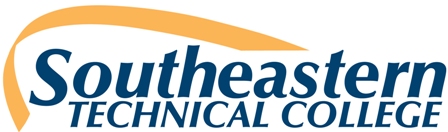                           ENGL 1101Composition and RhetoricCOURSE SYLLABUSFall Semester 2015Semester: FallInstructor:  C. MathewsCourse Title:  Composition and RhetoricOffice Hours: TBACourse Number: 1101Office Location: Main Building 314Credit Hours/ Minutes:  3/2250Email Address:  cmathews@southeasterntech.eduClass Location:  Room 318 Phone:  912-538-3211Class Meets: Tuesday11:30 am-12:45 amFax Number: 912-538-3156CRN: 20088Tutoring Hours: TBAGRADING POLICYWritings=45%; Tests=15%; Assignments=10%; Essay Final Exam=20%; Grammar Final=10%GRADING SCALEA: 90-100B: 80-89C: 70-79D: 60-69F: 0-59TCSG GUARANTEE/WARRANTY STATEMENT:  The Technical College System of Georgia guarantees employers that graduates of State Technical Colleges shall possess skills and knowledge as prescribed by State Curriculum Standards.  Should any graduate employee within two years of graduation be deemed lacking in said skills, that student shall be retrained in any State Technical College at no charge for instructional costs to either the student or the employer.